ТЪЖНА ВЕСТ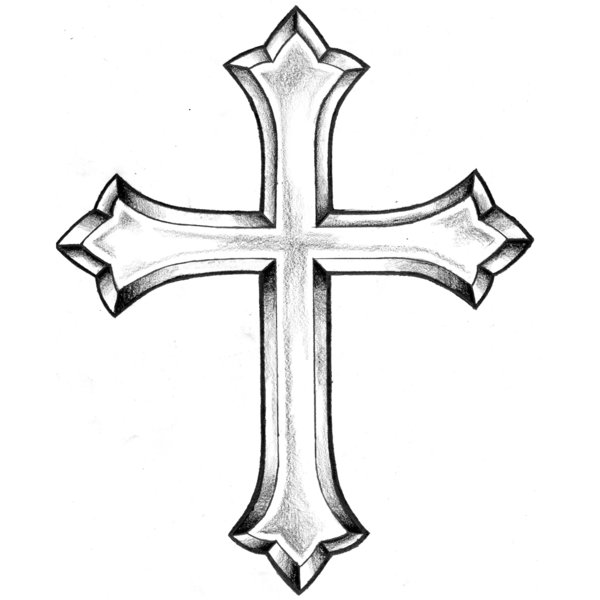 С дълбока скръб съобщаваме,че на 01.01.2000 годинавнезапно ни напуснаИме ПрезимеФамилияна 00 годиниС невероятните си доброта и човечност,ти ежедневно ни даряваше радост, щастие и любов.Никога няма да те забравим!Почивай в мир!От семействотоПогребението ще се състои на 01 януари 2000 г. от 1100 часав гробищен парк „Бакърена фабрика” – гр. София